الجمهورية الجزائرية الديمقراطية الشعبيةPeople’s Democratic Republic of AlgeriaMinistry of Higher Education and Scientific Research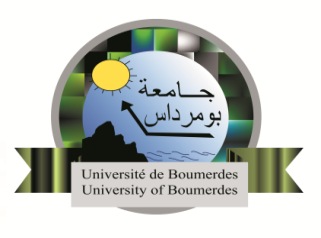 نيابة رئـاسة الجــامعة المكلفة بالعلاقات الخـارجية والــتعاون والتنشيط والاتصال والتظاهرات العلميةبطاقة الترشح للإستفادة من تربص تحسين المستوى قصير المدى في الخارجقرار رقم 255، المؤرخ في 25 فيفري 2024 –« خاصة بالإداريين والتقنيين »معلومات شخصية عن المترشح:............. …………………………………. ……………………… ……….......………………….اللقب والإسم: ...................................................... …………………………………………...تاريخ ومكان الميلاد (البلدية والولاية):.....…………………………………………………………………………………………………….العنوان:…………….……………..@univ-boumerdes.dzالإميل:………………………..………………….......الهاتف: رقم الضمان الإجتماعي:…………………………………………………………………………………………..كلية/ معهد/رئاسة الجامعة:.................................................................................................................................................الحالة المهنية والعلمية:الشهادة الأساسية: شهادة الدراسات الجامعية التطبيقية         ليسانس/ شهادة التعليم العالي            مهندس دولة                                    ماجستير            ماسترالرتبة: ... ................................................................، الوظيفة:....................................................................          التخصص:............................................................................................................................................................................................ ……………………………………………………………………………………القسم:……………………………………………………….................................................……………مخبر البحث:الايميل المهني (@univ-boumerdes.dz) :    ......................................................................................................... هل أودعت  كل ملفات الرجوع للسنوات السابقة؟:  نعم               لاهل استفدت من تكوين قصير المدى بالخارج من قبل؟:  نعم                لاهل أنت في حالة نشاط خلال فترة الترشح؟: نعم               لامشروع العمل (وصف تربص تحسين المستوى): الأهداف والآثار المنتظرة: الأهداف: إكتساب ممارسات الإدارة والحوكمة الجيدة وفقا للمعايير العالمية.تحسين واتقان التقنيات والعمليات الجديدة وبروتوكول التحكم (النظافة والسلامة).اكتساب تقنيات الوصول إلى تقنيات جديدة لصيانة المعدات العلمية (مختبر تعليمي وبحثي).       فهم المعرفة الجيدة (المنهجية والتقنية) فيما يتعلق بالتدريس والبحث لتلبية احتياجات القطاع.  الآثار المنتظرة:الأثر المنتظر على العمل الشخصي: ...........................................................................................................................            الأثر المنتظر على الهيئة (القسم، الكلية، المخبر، الجامعة):................................................................................................هـــــام !             لا يسمح بالحركية قصيرة المدى في الخارج من الصنف البيبليوغرافي إلا في فيما يخص المراكز الوثائقية وقواعد البيانات المتخصصة (مراكز التوثيق والمحفوضات المتخصصة) في المجالات التي تبقى تغطيتها ضئيلة جدا على المستوى الوطني طبقا للمادة 02 من هذا القرار.الهيئة المستقبلة في الخارج: هل لديك إتصال مع الهيئة المستقبلة؟ نعم            لا جامعة/ مخبر البحث/مدرسة/ مركز بحث/..............................................................................................................البلد: ...................................................................، المدينة:...................................................................................مدة الإستقبال [ 30-15] يوما:............................فترة الإستقبال المتوقعة: من...................................................إلى................................................................................التعاون مع الهيئة المستقبلة: هل توجد إتفاقية تعاون مع الهيئة المستقبلة؟ نعم           لا اذا كان نعم، اذكرها:.........................................................................................................................................مسؤول التربص ( المرجع) / الشخص المتعامل معه/ الإتصال/ الدرجة/ الوظيفة/ معلوماته:..................................................ملف للإيداع:مشروع عمل مفصل (بطاقة الترشح هذه).نسخة من اتفاقية التعاون. شهادة تثبت العمل في هيئات المرافقة في الجامعة(ان وجدت)شهادة جامعية.شهادة عمل.مقرر التعيين في آخر رتبة.  نسخة عن الصفحة الأولى من جواز السفر.ترخيص بالغياب، ممضى من طرف المسؤول المباشر مستخرج أو محضر مجلس الإدارة.أنا، الممضي(ة) أسفله، السيد(ة):................................................................................................................................................أصرح بشرفي بأن كل المعلومات الواردة أعلاه صحيحة، وأتعهد بمتابعة التربص الذي استفدت منه و إرسال التقرير كاملا حسب مايمليه القرار ساري المفعول. بومرداس في: ............................ملف الرجوع من التربص قصير المدى بالخارج: بعد تنفيذ تربص تحسين المستوى، على المستفيدين إيداع الوثائق التالية:الأمر بمهمة،  مختوم من طرف شرطة الحدود .(PAF) تقرير مفصل عن التربص، موقع من طرف المعني، ومؤشر عليه من طرف الهيئة المستقبلة،  تحدد فيه الأهداف والنتائج المحققة والتجارب المجسدة...نموذج متاح لدى المصلحة المعنية.تقرير عن عرض النتائج المحققة أمام الهيئة الإدارية.كشف صرف العملة.نسخة من تذكرة الطائرة وع ذكر السعر.إمضاء المترشح : إمضاء المترشح : رأي الأمين العام: رأي المسؤول المباشر:راي رئيس مجلس الإدارة (عميد الكلية/ مدير المعهد):راي رئيس مجلس الإدارة (عميد الكلية/ مدير المعهد):رأي نائب مدير الجامعة المكلف بالعلاقات الخارجية:  رأي نائب مدير الجامعة المكلف بالعلاقات الخارجية:  رأي مدير الجامعة: رأي مدير الجامعة: 